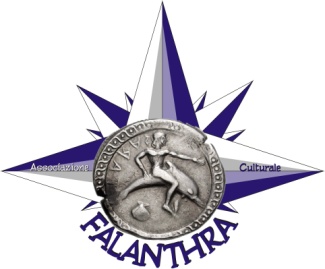 presentaALLA RICERCA DELLA VITA DI…Un incontro formativo ed informativo che, attraverso  , la sua equipe e utilizzando anche l’arte come mezzo di comunicazione, vuole mettere in evidenza le difficoltà che si incontrano nell’affrontare una forma di demenza con l’obiettivo, attraverso la parola di medici specialisti, di abbattere giudizi e pregiudizi aiutando così i familiari e la comunità tutta a capire che ognuno di noi ha un passato da difendere, un presente da vivere, un futuro da rispettare pur nelle difficoltà di quel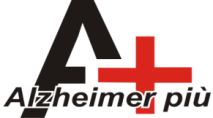 “TEMPO SENZA TEMPO”Prospettive psicosociali per le persone con demenza per i loro familiari e per la comunitàOre 9,00     Iscrizione (per consegna finale degli attestati)Ore 9,30             Apertura dei lavoriModeratori:Matteo Schinaia (Giornalista) Silvana Taranti (socia fondatrice Falanthra)SalutiCesare Natale e Daniela Lelli – Presidente e Vicepresidente FalanthraProiezione video di Alzheimer piu’Stefano Rossi - Direttore generale ASL TarantoDeborah Cinquepalmi - Assessore Affari Generali Pubblica Istruzione e Associazionismo - Comune di TarantoGabriella Ficocelli - Assessore al Welfare - Comune di TarantoPiero Rotolo - Presidente Associazione Alzheimer AlberobelloTeresa Nicoletti - Responsabile Soci Coop Alleanza 3.0Tiziana Ruggiero - Presidente delle “Welcome in Passione Foto”Baronessa Elisa Silvatici- Critico d’Arte e LetterarioInterventi Ore 10,30Vincenzo Costigliola Presidente EMA, Associazione Medica Europea di Bruxelles- “Alzheimer” Una patologia personale, familiare, socialeOre 11,00Francesco Pizzulli specialista in neurologia ASL Castellaneta -TA- Diagnosi precoce delle DemenzeOre 11,30Breve momento teatrale di riflessione “E…TU MI GUARDI”Ore 11,45 Andrea Fabbo, Geriatra Direttore UOC, Disturbi Cognitivi e Demenze AUSL -Modena- Supporto post diagnostico - Interventi di curaOre 12,15Gaetano Mercinelli Neurologo Fisiatra responsabile MFR Arca Cittadella della Carità- Alzheimer oltre la terapiaOre 12,45   Rabih Chattat, professore di Psicologia dell’invecchiamento dell’Università di Bologna- Il programma di supporto dei Centri D’IncontroOre 13,15   Breve momento teatrale “LA MIA SCATOLA MAGICA”Ore 13,30           Pausa pranzoOre 14,30Patrizia Bruno - Medico geriatra UVA e presidente Amnesia - Villaricca-NA- Villaricca  “Comunità amica”Ore 15,00 Gabriella Orlando Neurologa e responsabile del Centro UVA, Grottaglie-TA- Studi comportamentali in persone affette da DemenzaOre 15,30Katia Pinto, Vice Presidente Nazionale - Federazione Alzheimer Italia-BA- Dementia Friendly CommunityOre 15,50Francesco Riondino, Presidente CSV di Taranto- Il futuro del volontariatoOre16,10Fabio De Vincentis, Musicoterapeuta- I suoni della MemoriaOre 16,30Laura Guidi, presidente Associazione “giovani nel tempo”- La Mente al CentroOre 16,50Aida Andrisani psicologa che collabora con “Alzheimer più”- I familiari e i gruppi di parolaOre17,10Gruppo” Alzheimer più” - parlano alcuni caregiver- Proiezione video “ASCOLTATE IL MIO CUORE COME CANTA” Conclusione dei lavori con Brevi considerazioni conclusive da parte di tutti i relatori per mettere in evidenza l’importanza di creare momenti di condivisione per…“Dare voce a chi vive nel silenzio”